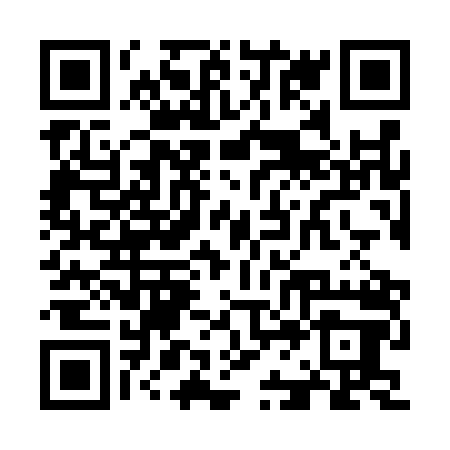 Ramadan times for Alcacer do Sal, PortugalMon 11 Mar 2024 - Wed 10 Apr 2024High Latitude Method: Angle Based RulePrayer Calculation Method: Muslim World LeagueAsar Calculation Method: HanafiPrayer times provided by https://www.salahtimes.comDateDayFajrSuhurSunriseDhuhrAsrIftarMaghribIsha11Mon5:235:236:5112:444:536:386:388:0012Tue5:215:216:4912:444:546:396:398:0113Wed5:205:206:4812:434:556:406:408:0214Thu5:185:186:4612:434:566:416:418:0415Fri5:175:176:4512:434:566:426:428:0516Sat5:155:156:4312:434:576:436:438:0617Sun5:135:136:4212:424:586:436:438:0718Mon5:125:126:4012:424:586:446:448:0819Tue5:105:106:3912:424:596:456:458:0920Wed5:085:086:3712:415:006:466:468:1021Thu5:075:076:3512:415:016:476:478:1122Fri5:055:056:3412:415:016:486:488:1223Sat5:035:036:3212:405:026:496:498:1324Sun5:025:026:3112:405:036:506:508:1425Mon5:005:006:2912:405:036:516:518:1526Tue4:584:586:2812:405:046:526:528:1627Wed4:574:576:2612:395:056:536:538:1728Thu4:554:556:2512:395:056:546:548:1829Fri4:534:536:2312:395:066:556:558:1930Sat4:514:516:2212:385:076:566:568:2131Sun5:505:507:201:386:077:577:579:221Mon5:485:487:181:386:087:587:589:232Tue5:465:467:171:376:087:597:599:243Wed5:455:457:151:376:098:008:009:254Thu5:435:437:141:376:108:018:019:265Fri5:415:417:121:376:108:018:019:276Sat5:395:397:111:366:118:028:029:297Sun5:385:387:091:366:118:038:039:308Mon5:365:367:081:366:128:048:049:319Tue5:345:347:061:366:128:058:059:3210Wed5:325:327:051:356:138:068:069:33